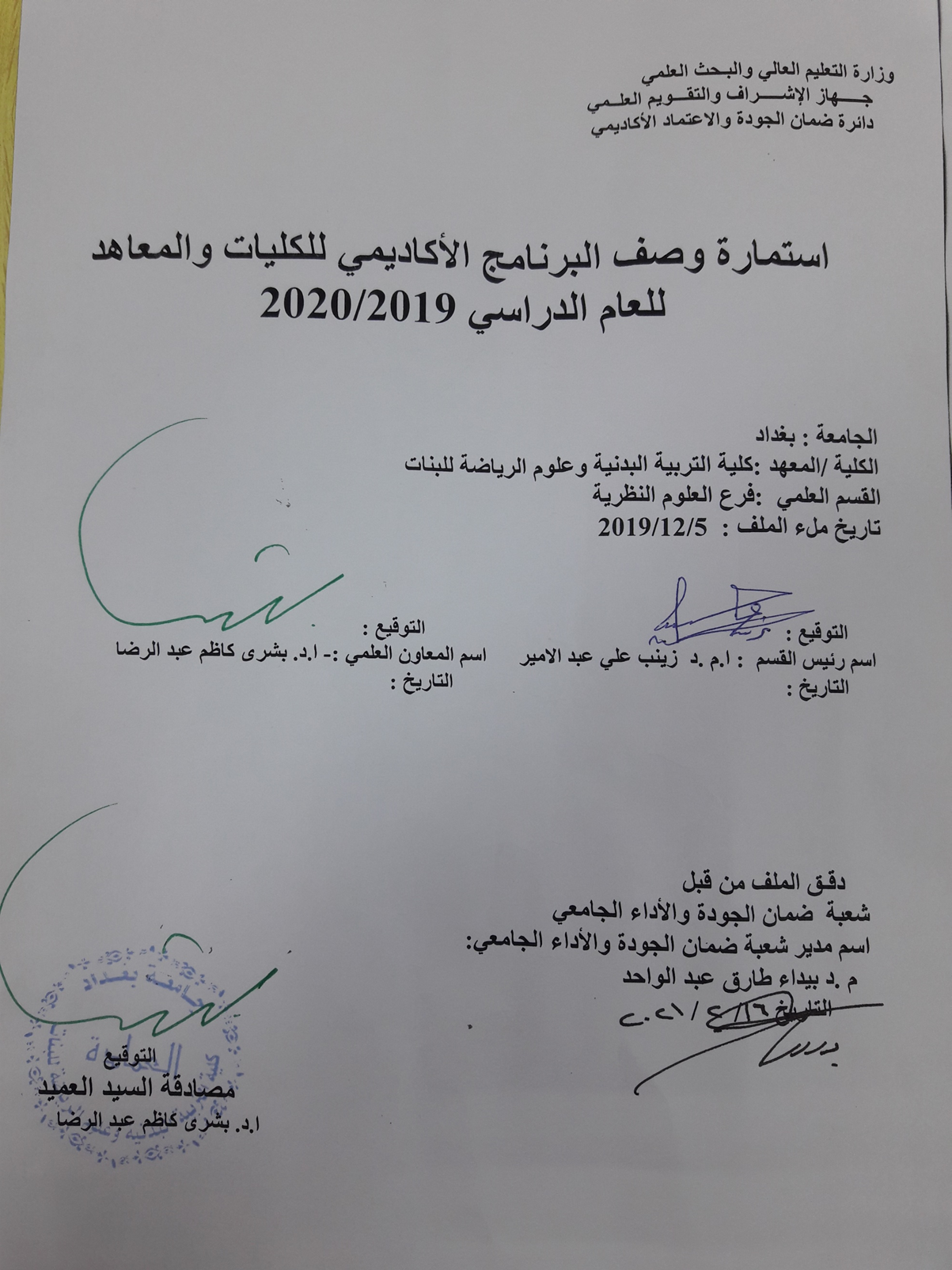                                           وصف البرنامج الأكاديمي               وصف البرنامج الأكاديمييوفر وصف البرنامج الأكاديمي هذا انجازا مقتضيا لاهم خصائص البرامج ومخرجات التعلم المتوقعة من الطالب تحقيقها مبرهنا عما اذا كان قد حقق الاستفادة القصوى من الفرص المتاحة ويصاحبه وصف لكل مقرر ضمن البرنامجبنية البرنامج يوفر وصف البرنامج الأكاديمي هذا  ايجازاً مقتضياً لأهم خصائص البرنامج ومخرجات التعلم المتوقعة من الطالب تحقيقها مبرهناً عما إذا كان قد حقق الاستفادة القصوى من الفرص المتاحة . ويصاحبه وصف لكل مقرر ضمن البرنامجالمؤسسة التعليميةكلية التربية البدنية وعلوم الرياضة للبنات- جامعة بغدادالقسم العلمي / المركز فرع العلوم النظريةاسم البرنامج الأكاديمي او المهنيطرائق تدريساسم الشهادة النهائية بكالوريوس تربية بدنية وعلوم الرياضة النظام الدراسي :سنوي /مقررات/اخرى سنويبرنامج الاعتماد المعتمد  المؤثرات الخارجية الأخرى البنى التحتية/ الانترنت/ توفر الحاسوب والقاعات الدراسية تاريخ إعداد الوصف 5/12/2019أهداف البرنامج الأكاديميأهداف البرنامج الأكاديميتعليم الطالبات المواد النظرية وبكافة الاختصاصات تعليم الطالبات المواد النظرية وبكافة الاختصاصات اعداد مدرس تربية بدنيةاعداد مدرس تربية بدنيةاعداد مدرس قادر على كتابة وتنفيذ الخطط التعليمية اعداد مدرس قادر على كتابة وتنفيذ الخطط التعليمية تطوير مستوى الطالبات عقليا وذهنياتطوير مستوى الطالبات عقليا وذهنيااستثمار المواد النظرية بكل اختصاصاتها لتخدم الجانب العملي والارتقاء بالمستوى الرياضياستثمار المواد النظرية بكل اختصاصاتها لتخدم الجانب العملي والارتقاء بالمستوى الرياضي مخرجات البرنامج المطلوبة وطرائق التعليم والتعلم والتقييم أ-ا الاهداف المعرفية .أ1-   تحسين اللغتين العربية والانكليزية للطالبة    أ2-معرفة مفاصل وعضلات الجسم وعمل القلب والجهاز الدوري التنفسي أ3- استخدام الحاسوب وكيفية التطبيق فيهأ4-معرفة تاريخ التربية البدنيةأ5- معرفة كيفية تدريب  اللاعبين بكافة فئاتهم (ناشئين_شباب_متقدمين)أ6- معرفة كيفية تأهيل الاصابات الرياضيةأ7- معرفة كيفية كتابة الخطط التعليمة وتنفيذها  ب -الاهداف المهاراتية الخاصة بالبرنامج :ب 1 – تنفيذ الخطة التعليمية بالدرسب 2 – علاج المتعلم او اللاعب عند تعرضه للإصابة الرياضيةب 3 -  اعداد مدرب قادر على تدريب الفرقة الرياضية وتحديد الشدة والراحة والحجم   ب 4- تطوير مستو الطالبات في تحليل الحركة واستخراج الاخطاء       طرائق التعليم والتعلم الطريقة التفاعلية باستخدام التواصل المباشر بألقاء المحاضراتالمشاركة في الحوار باستخدام السؤال والجواب المباشرعرض فيديوات تعليمية وبور بوينت من خلال الكلاس روم      طرائق التقييم التقييم المباشر داخل الصف .الالتزام بالحضور و اداء الواجبات والتفاعل داخل الصف التعليمي .تقديم التقارير.الامتحانات النظرية الحضورية.الامتحانات الشفوية .الامتحانات الالكترونية .ج-الاهداف الوجدانية والقيمية :         ج1- تحفيز حب الوطن والانتماء والتواصل من اجل خدمة المجتمع .ج2- تعزيز روح التعاون والعمل الجماعي  والاحترام المتبادل بين الطالبات وبين الطالب والتدريسي.ج3- تدعيم روح المنافسة الشريفة الإيجابية وبأجواء صحية .    ج4- حث  الطالبات بتحقيق النجاح والتميز من خلال الصدق والثقة بالنفس وحب الاخرين .    طرائق التعليم والتعلم الطريقة التفاعلية باستخدام التواصل المباشر مع الطالبات .  العمل ضمن مجموعات داخل الصف الواحد لتشجيع التعاون .  ارشاد تربوي عند بداية كل درس . خلق اجواء مريحه داخل الدرس جعل الطالب محور فعال داخل الدرس .   طرائق التقييم 1-الملاحظة .2- اجراء مسابقات بين الطالبات .      3- وجود قائد لكل مجموعة ويكلف القائد بمهام عليه انجازها ومعرفة مدى تنفيده لهذه الانجازات .د -المهارات العامة والتأهيلية المنقولة (المهارات الأخرى المتعلقة بقابلية التوظيف والتطور الشخصي).د1- بناء شخصية قيادية . د2- الاعتماد على النفس . د3- زيادة طموح الطالبات نحو خدمة المجتمع والتوظيف في القطاعات المختلفة وفقا لتخصصاتنا . د 4- اعداد مدربه ايروبك .د -المهارات العامة والتأهيلية المنقولة (المهارات الأخرى المتعلقة بقابلية التوظيف والتطور الشخصي).د1- بناء شخصية قيادية . د2- الاعتماد على النفس . د3- زيادة طموح الطالبات نحو خدمة المجتمع والتوظيف في القطاعات المختلفة وفقا لتخصصاتنا . د 4- اعداد مدربه ايروبك .د -المهارات العامة والتأهيلية المنقولة (المهارات الأخرى المتعلقة بقابلية التوظيف والتطور الشخصي).د1- بناء شخصية قيادية . د2- الاعتماد على النفس . د3- زيادة طموح الطالبات نحو خدمة المجتمع والتوظيف في القطاعات المختلفة وفقا لتخصصاتنا . د 4- اعداد مدربه ايروبك .د -المهارات العامة والتأهيلية المنقولة (المهارات الأخرى المتعلقة بقابلية التوظيف والتطور الشخصي).د1- بناء شخصية قيادية . د2- الاعتماد على النفس . د3- زيادة طموح الطالبات نحو خدمة المجتمع والتوظيف في القطاعات المختلفة وفقا لتخصصاتنا . د 4- اعداد مدربه ايروبك .د -المهارات العامة والتأهيلية المنقولة (المهارات الأخرى المتعلقة بقابلية التوظيف والتطور الشخصي).د1- بناء شخصية قيادية . د2- الاعتماد على النفس . د3- زيادة طموح الطالبات نحو خدمة المجتمع والتوظيف في القطاعات المختلفة وفقا لتخصصاتنا . د 4- اعداد مدربه ايروبك .د -المهارات العامة والتأهيلية المنقولة (المهارات الأخرى المتعلقة بقابلية التوظيف والتطور الشخصي).د1- بناء شخصية قيادية . د2- الاعتماد على النفس . د3- زيادة طموح الطالبات نحو خدمة المجتمع والتوظيف في القطاعات المختلفة وفقا لتخصصاتنا . د 4- اعداد مدربه ايروبك .طرائق التعليم والتعلمطرائق التعليم والتعلمطرائق التعليم والتعلمطرائق التعليم والتعلمطرائق التعليم والتعلمطرائق التعليم والتعلمجعل الطالبة محور فعال في الدرس .زيادة الوعي للطالبات حول المجالات التي يمكن العمل بها . تطوير قدرات الطالبات البدنية والمهارية والعقلية والنفسية . جعل الطالبة محور فعال في الدرس .زيادة الوعي للطالبات حول المجالات التي يمكن العمل بها . تطوير قدرات الطالبات البدنية والمهارية والعقلية والنفسية . جعل الطالبة محور فعال في الدرس .زيادة الوعي للطالبات حول المجالات التي يمكن العمل بها . تطوير قدرات الطالبات البدنية والمهارية والعقلية والنفسية . جعل الطالبة محور فعال في الدرس .زيادة الوعي للطالبات حول المجالات التي يمكن العمل بها . تطوير قدرات الطالبات البدنية والمهارية والعقلية والنفسية . جعل الطالبة محور فعال في الدرس .زيادة الوعي للطالبات حول المجالات التي يمكن العمل بها . تطوير قدرات الطالبات البدنية والمهارية والعقلية والنفسية . جعل الطالبة محور فعال في الدرس .زيادة الوعي للطالبات حول المجالات التي يمكن العمل بها . تطوير قدرات الطالبات البدنية والمهارية والعقلية والنفسية . طرائق التقييمطرائق التقييمطرائق التقييمطرائق التقييمطرائق التقييمطرائق التقييماستخدام الطرق والاستراتيجيات الحديثة بالتدريس . عمل حوارات ونقاشات مع الطالبات .ارشاد التربوي للطالبات .استخدام الطرق والاستراتيجيات الحديثة بالتدريس . عمل حوارات ونقاشات مع الطالبات .ارشاد التربوي للطالبات .استخدام الطرق والاستراتيجيات الحديثة بالتدريس . عمل حوارات ونقاشات مع الطالبات .ارشاد التربوي للطالبات .استخدام الطرق والاستراتيجيات الحديثة بالتدريس . عمل حوارات ونقاشات مع الطالبات .ارشاد التربوي للطالبات .استخدام الطرق والاستراتيجيات الحديثة بالتدريس . عمل حوارات ونقاشات مع الطالبات .ارشاد التربوي للطالبات .استخدام الطرق والاستراتيجيات الحديثة بالتدريس . عمل حوارات ونقاشات مع الطالبات .ارشاد التربوي للطالبات .بنية البرنامجبنية البرنامجبنية البرنامجبنية البرنامجبنية البرنامجبنية البرنامجالمرحلة الدراسيةرمز المقرر أو المساقاسم المقرر أو المساقالساعات المعتمدةالساعات المعتمدةالساعات المعتمدةنظريعمليعمليثانيةطرائق تدريس2 عمليالتخطيط للتطور الشخصيمتابعة المستجدات الحاصلة في كافة الاختصاصات . الاهتمام بمستوى اللياقة البدنية والمحافظة عليها من خلال التدريب المستمر . اجراء بحوث تخرج لتهيئتها لتكون قادرة على كتابة رسائل الماجستير . متابعة المصادر الحديثة في مجال تخصصنا .معيار القبول (وضع الأنظمة المتعلقة بالالتحاق بالكلية أو المعهد)السلامة البدنية . الاختبارات البدنية . الاختبارات المهارية .الاختبارات المعرفية .المقابلات الشخصية والتأكد من سلامة النطق . أهم مصادر المعلومات عن البرنامج 1-الكتب المنهجية . 2- الكتب المساعدة .3-شبكة المعلومات الدولية ( الأنترنيت ) .4-المصادر الموجودة بالمكتبة. مخطط مهارات المنهجمخطط مهارات المنهجمخطط مهارات المنهجمخطط مهارات المنهجمخطط مهارات المنهجمخطط مهارات المنهجمخطط مهارات المنهجمخطط مهارات المنهجمخطط مهارات المنهجمخطط مهارات المنهجمخطط مهارات المنهجمخطط مهارات المنهجمخطط مهارات المنهجمخطط مهارات المنهجمخطط مهارات المنهجمخطط مهارات المنهجمخطط مهارات المنهجمخطط مهارات المنهجمخطط مهارات المنهجمخطط مهارات المنهجيرجى وضع اشارة في المربعات المقابلة لمخرجات التعلم الفردية من البرنامج الخاضعة للتقييميرجى وضع اشارة في المربعات المقابلة لمخرجات التعلم الفردية من البرنامج الخاضعة للتقييميرجى وضع اشارة في المربعات المقابلة لمخرجات التعلم الفردية من البرنامج الخاضعة للتقييميرجى وضع اشارة في المربعات المقابلة لمخرجات التعلم الفردية من البرنامج الخاضعة للتقييميرجى وضع اشارة في المربعات المقابلة لمخرجات التعلم الفردية من البرنامج الخاضعة للتقييميرجى وضع اشارة في المربعات المقابلة لمخرجات التعلم الفردية من البرنامج الخاضعة للتقييميرجى وضع اشارة في المربعات المقابلة لمخرجات التعلم الفردية من البرنامج الخاضعة للتقييميرجى وضع اشارة في المربعات المقابلة لمخرجات التعلم الفردية من البرنامج الخاضعة للتقييميرجى وضع اشارة في المربعات المقابلة لمخرجات التعلم الفردية من البرنامج الخاضعة للتقييميرجى وضع اشارة في المربعات المقابلة لمخرجات التعلم الفردية من البرنامج الخاضعة للتقييميرجى وضع اشارة في المربعات المقابلة لمخرجات التعلم الفردية من البرنامج الخاضعة للتقييميرجى وضع اشارة في المربعات المقابلة لمخرجات التعلم الفردية من البرنامج الخاضعة للتقييميرجى وضع اشارة في المربعات المقابلة لمخرجات التعلم الفردية من البرنامج الخاضعة للتقييميرجى وضع اشارة في المربعات المقابلة لمخرجات التعلم الفردية من البرنامج الخاضعة للتقييميرجى وضع اشارة في المربعات المقابلة لمخرجات التعلم الفردية من البرنامج الخاضعة للتقييميرجى وضع اشارة في المربعات المقابلة لمخرجات التعلم الفردية من البرنامج الخاضعة للتقييميرجى وضع اشارة في المربعات المقابلة لمخرجات التعلم الفردية من البرنامج الخاضعة للتقييميرجى وضع اشارة في المربعات المقابلة لمخرجات التعلم الفردية من البرنامج الخاضعة للتقييميرجى وضع اشارة في المربعات المقابلة لمخرجات التعلم الفردية من البرنامج الخاضعة للتقييميرجى وضع اشارة في المربعات المقابلة لمخرجات التعلم الفردية من البرنامج الخاضعة للتقييممخرجات التعلم المطلوبة من البرنامجمخرجات التعلم المطلوبة من البرنامجمخرجات التعلم المطلوبة من البرنامجمخرجات التعلم المطلوبة من البرنامجمخرجات التعلم المطلوبة من البرنامجمخرجات التعلم المطلوبة من البرنامجمخرجات التعلم المطلوبة من البرنامجمخرجات التعلم المطلوبة من البرنامجمخرجات التعلم المطلوبة من البرنامجمخرجات التعلم المطلوبة من البرنامجمخرجات التعلم المطلوبة من البرنامجمخرجات التعلم المطلوبة من البرنامجمخرجات التعلم المطلوبة من البرنامجمخرجات التعلم المطلوبة من البرنامجمخرجات التعلم المطلوبة من البرنامجمخرجات التعلم المطلوبة من البرنامجالسنة / المستوىرمز المقرراسم المقررأساسيأم اختياريالاهداف المعرفيةالاهداف المعرفيةالاهداف المعرفيةالاهداف المعرفيةالاهداف المهاراتية الخاصة بالبرنامجالاهداف المهاراتية الخاصة بالبرنامجالاهداف المهاراتية الخاصة بالبرنامجالاهداف المهاراتية الخاصة بالبرنامجالاهداف الوجدانية والقيميةالاهداف الوجدانية والقيميةالاهداف الوجدانية والقيميةالاهداف الوجدانية والقيميةالمهارات العامة والتأهيلية المنقولة(المهارات الأخرى المتعلقة بقابلية التوظيف والتطور الشخصي)المهارات العامة والتأهيلية المنقولة(المهارات الأخرى المتعلقة بقابلية التوظيف والتطور الشخصي)المهارات العامة والتأهيلية المنقولة(المهارات الأخرى المتعلقة بقابلية التوظيف والتطور الشخصي)المهارات العامة والتأهيلية المنقولة(المهارات الأخرى المتعلقة بقابلية التوظيف والتطور الشخصي)السنة / المستوىرمز المقرراسم المقررأساسيأم اختياريأ1أ2أ3أ4ب1ب2ب3ب4ج1ج2ج3ج4د1د2د3د4المؤسسة التعليمية وزارة التعليم العالي / جامعة بغداد /كلية التربية البدنية وعلوم الرياضة للبنات القسم العلمي/المركزفرع العلوم النظرية اسم البرنامج الأكاديمي أو المهنيطرائق تدريس /ثاني اسم الشهادة النهائيةبكالوريوس النظام الدراسي:سنوي/مقررات/أخرىسنوي برنامج الاعتماد المعتمدالكتاب المنهجي المؤثرات الخارجية الأخرىالمصادر والمراجع تاريخ إعداد الوصف5\12\2019أهداف البرنامج الأكاديميتربوي – تعليمي – معرفي – سلوكي مخرجات البرنامج المطلوب وطرائق التعليم والتعلم والتقييمالأهداف المعرفية أ 1-تزويد الطالبات بمعلومات حديثة عن طرائق التدريس واهدافها العامة والخاصة بالمرحلة الابتدائية أ 2- معرفة كل ما يتعلق بمدرس التربية الرياضية أ 3-معرفة التمارين البدنية وكيفية كتابتها والاوضاع والحركات بالإيعاز للتمرين أ 4-معرفة مراحل نطور مهارات التدريس أ 5-التعرف على طرائق تدريس التربية الرياضية في المرحلة الابتدائية وخطة الدرس لهذه المرحلة أ 6-وكيفية كتابتها وتطبيقها الأهداف المهاراتية الخاصة بالبرنامجب 1-تطبيق التمرينات الرياضية والايعازات لهاب 2-معرفة تطبيق خطة درس التربية الرياضية للمرحلة الابتدائية بأنواعها ب 3- طرائق التعليم والتعلمالطريقة الكلية                 5- المحاضرات النظرية والعملية الطريقة الجزئية               6- الاسئلة والمناقشة الطريقة الكلية الجزئية الشرح والتوضيح طرائق التقييمالاختبارات النظرية والعملية الاختبارات اليومية – الفصلية – النهائية الواجبات اليومية ج-  الأهداف الوجدانية والقيميةج 1-الجرأة – القيادة – السلام ج 2-التأكيد على العمل الجماعي وزيادة  روح التعاون ج 3-مراعاة الاحاسيس وتنمية الثقة بالنفس ج 4-اعداد بيئة تعلم تشجيع على التفاعل الاجتماعي الايجابي طرائق التعليم والتعلمالمحاضرات النظرية والعملية / استخدام الوسائل التعليمية والصور والافلام والفديوات التعليمية طرائق التقييمالاختبارات بأنواعها : اليومية – الفصلية – النهائية العملية والنظرية الواجبات اليومية د- المهارات العامة والتأهيلية المنقولة ( المهارات الأخرى المتعلقة بقابلية التوظيف والتطور الشخصي )د 1-توظيف ندوات ودورات علمية د 2-مهارات القيادة د 3-د 4-طرائق التعليممعرفي – تربوي – عملية باستخدام الاجهزة الالكترونية وغيرها طرائق التقييمحسب المقاييس التعليمية (الاختبارات النظرية والعملية ) بأنواعها المرحلة الدراسيةرمز المقرر او المساقاسم المقرر أو المساقالساعات المعتمدةالساعات المعتمدةالمرحلة الدراسيةرمز المقرر او المساقاسم المقرر أو المساقنظريعمليالصف الثاني طرائق تدريس ساعة بالأسبوع ساعة بالأسبوع التخطيط للتطور الشخصيمتابعة كل ما هو جديد في حقل الاختصاص من كتب حديثة حضور ومتابعة المؤتمرات والندوات العلمية واجراء عدة بحوث معرفية مع تطبيفها عمليا متابعة الأنترنت حول المستجدات معيار القبول (وضع الأنظمة المتعلقة بالالتحاق بالكلية أو المعهد )اعتماد وشروط القبول للطلاب وفق لوائح وزارة التعليم العالي والبحث العلمي ان تجتاز اختبارا خاصا ومقابلة شخصية بنجاح الطاقة الاستيعابية للكلية أهم مصادر المعلومات عن البرنامجالكتاب المقرر مع احدث المصادر المتعلقة بموضوع المنهج الدراسي فضلا عن شبكة المعلومات الدولية (الانترنت)10 -  مخرجات المقرر وطرائق التعليم والتعلم والتقييمالأهداف المعرفية أ 1-أ‌-	الأهداف المعرفية أ1- تكوين قاعدة رصينة للطالبات للتعرف عن ماهية مادة طرائق التدريس أ2- تعليم الطالبات روح العمل الجماعي أ3- التقييم والتقويم والتغذية الراجعةأ 2-أ 3-أ 4- أ 5-أ 6-الأهداف المهاراتية الخاصة بالمقررب 1-اعداد مدرس اكاديمي للمادة العمليةب 2 – تعليم مهارات  التدريس المختلفة التي يحتاجها مدرس التربية الرياضية في الجانب العلملي وفي ادارة الصف بشكل ناجح ب 3 – اعطاء نبذة مختصرة عن الاستراتيجيات الحديثة في اخراج الدرس ب 2-ب 3-ب 4-طرائق التعليمالشرح النظري والتطبيق العمليطرائق التقييمالاختبارات اليومية والشهريةج- الأهداف الوجدانية والقيميةج 1-المشاركة الفعالة ج 2-العمل الجماعي ج 3-القدرة على التفكير ج 4-طرائق التعليم والتعلمالمحاضرة (نظري )الشرح والتوضيح (عملي )طرائق التقييمالاختبارات (القصيرة – الشفوية)التطبيقات (الواجبات )د- المهارات العامة والتاهيلية المنقولة ( المهارات الأخرى المتعلقة بقابلية التوظيف والتطور الشخصي)د 1- القدرة على استخدام الحاسب الالي د 2- القدرة على التصرف على التقنيات المختلفة في تدريس المقرر د 3-د 4-11- بنية المقرر11- بنية المقرر11- بنية المقرر11- بنية المقرر11- بنية المقرر11- بنية المقررالأسبوعالساعاتمخرجات التعلم المطلوبةاسم الوحدة/أو الموضوعطريقة التعلمطريقة التقييمالاول ساعتين اعطاء مفاهيم عامة بطرائق التدريس  مفاهيم عامه بطرائق التدريس شرح نظري الامتحانات اليومية الثاني ساعتين انواع طرائق التدريس العامةتطورها ومفهومها شرح نظري الامتحانات اليومية الثالث ساعتين  الطريقة واهدافها صفات الطريقة الجيدة شرح نظريالامتحانات اليوميةالرابع ساعتين اهم الطرق العامة في تعليم المهارات الحركية التدرج في تعليم المهارات الحركية شرح نظريالامتحانات اليومية الخامس ساعتين  التمارين البدنية  اغراض التمارين البدنية ومقارنتها بالأعمال اليومية شرح نظريالامتحانات اليوميةالسادس ساعتين التمارين البدنيةالتمارين البدنية وعلاقتها بالألعاب شرح نظريالامتحانات اليوميةالسابع ساعتينانواع التمارين البدنية التمارين الاصطلاحية والتشكيلية وانواعها والتوافقية وانواعها شرح نظري الامتحانات اليوميةالثامن ساعتين الامتحان الاول في الفصل الاول نظري نظري امتحان نظري في المادة السابقة التاسع ساعتيناوضاع التمارين البدنية الاوضاع الابتدائية الاساسية شرح نظري وتطبيق عملي الامتحانات اليومية العاشر ساعتيناوضاع التمارين البدنية الاوضاع الابتدائية المشتقة وكيفية اشتقاقها نظري وتطبيق عملي الامتحانات اليوميةالحادي عشر ساعتينالاصلاحات في التمارين البدنية تكوين التمرين البدني وكيفية كتابته نظري وعملي الامتحانات اليومية الثاني عشر ساعتين الامتحان الثاني للفصل الاولنظري – عملينظري – عمليامتحان نظري وعمليالثالث عشر ساعتينشروط الوضع الابتدائي الحركة المكملة وصلب التمرين والوضع النهائي نظري وعمليالامتحانات اليوميةالرابع عشر ساعتين امتحان الفصل الاول العملي امتحان الفصل الاول العمليامتحان الفصل الاول  العملي امتحان الفصل الاول العمليالخامس عشرساعتينعطلة نصف السنهعطلة نصف السنهعطلة نصف السنهعطلة نصف السنهالسادس عشر ساعتين عطلة نصف السنه عطلة نصف السنهعطلة نصف السنهعطلة نصف السنهالسابع عشر ساعتينالايعاز القواعد المهمة في الايعاز وشروطه  اقسام الايعاز نظري وعملي الامتحانات اليومية الثامن  عشر ساعتينالايعاز العد اللفظي والعد العددي نظري وعملي الامتحانات اليومية التاسع عشر ساعتينحركات العودةالاستثناءات والاصطلاحات في الايعاز نظري وعملي الامتحانات اليومية العشرون ساعتيندرس التربية الرياضية تكوين الخطة نظري الامتحانات اليومية واحد وعشرون ساعتيناصلاح الاخطاء في درس التربية الرياضية التنظيم في درس التربية الرياضية  والتشكيلات المستعملة نظري وعملي الامتحانات اليومية اثنان  وعشرون ساعتينانواع التجمع كل انواع التجمع نظري وعملي الامتحانات النظرية ثلاث وعشرون ساعتين مراحل الدراسة الابتدائية اهداف التربية الرياضية في المدارس الابتدائية نظري الامتحانات اليومية اربع وعشرون ساعتينواجبات معلم التربية الرياضية توجيهات وارشادات لمعلمي التربية الرياضية نظري الامتحانات اليومية  خمس وعشرون ساعتينخطة درس التربية الرياضية للمرحلة الاولى من الابتدائية الالعاب الصغيرة  والقصص الحركية والحركات التمثيلية نظري وعملي الامتحانات اليومية ست وعشرون ساعتينواجبات المعلم حول تطبيق خطة درس المرحلة الاولى دور المعلم في تطبيق الدرس للمرحلة الاولى نظري وعملي الامتحانات اليومية سبع وعشرون ساعتينامتحان عملي ونظري الفصل الثاني امتحان عملي ونظري الفصل الثانيامتحان عملي ونظري الفصل الثانيامتحان عملي ونظري الفصل الثانيثمان وعشرون ساعتيندرس الاربية الرياضية للمرحلة الابتدائية الثانية هيكل خطة الدرس نظري وعملي الامتحانات اليومية تسع وعشرون ساعتينملاحظات حول تطبيق الخطة للدرس في المرحلة الابتدائية الثانية الحركات المفاجئة والتمارين  الترويحية نظري وعملي الامتحانات اليومية ثلاثون ساعتينامتحان عملي نهاية السنة امتحان عملي نهاية السنةامتحان عملي نهاية السنةامتحان عملي نهاية السنة12- البنية التحتية12- البنية التحتيةالكتب المقررة المطلوبةطرق تدريس في التربية الرياضية / عباس احمد صالح المراجع الرئيسية (المصادر)الكتب والمراجع التي يوصى بها (المجلات العلمية ,التقارير,.....)البوسترات والتقارير المراجع الالكترونية,مواقع الانترنيت....13- خطة تطوير المقرر الدراسياللجوء الى استعراض احدث الاساليب والنماذج وطرائق التدريس التي تسهل من عملية التعلم 